Актуальность: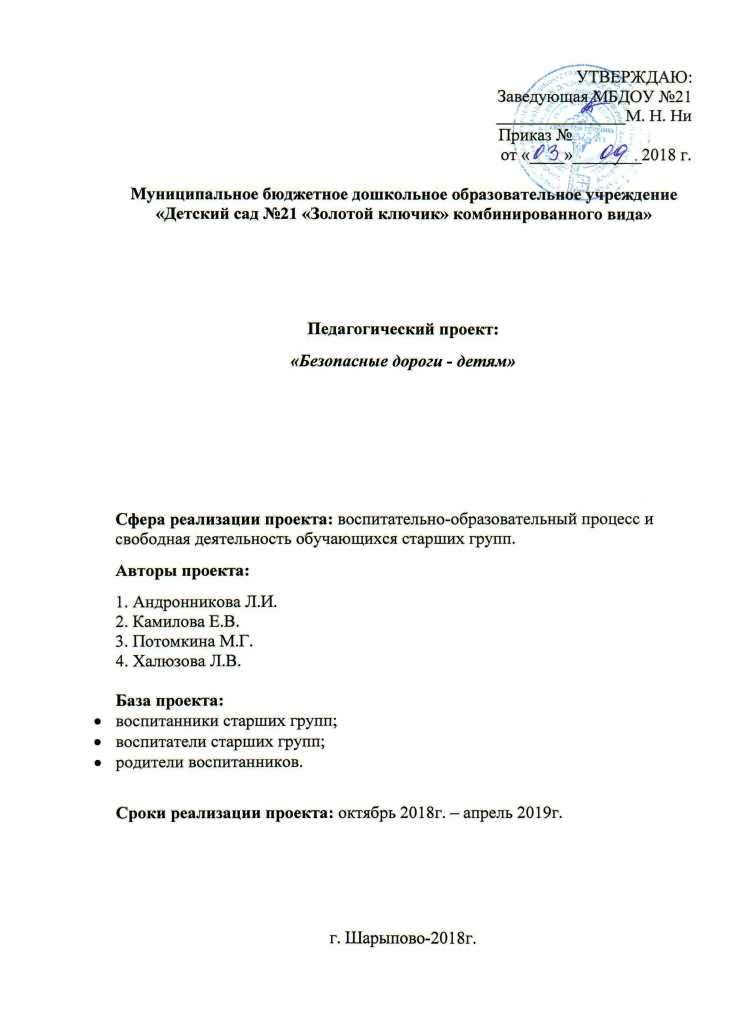 У детей дошкольного возраста отсутствует та защитная психологическая реакция на дорожную обстановку, которая свойственна взрослым. Их жажда знаний, желание постоянно открывать что-то новое часто ставит малыша перед реальными опасностями, в частности на улицах. Известно, что привычки, закрепленные в детстве, остаются на всю жизнь, поэтому одной из важных проблем в обеспечении безопасности дорожного движения является профилактика детского дорожного травматизма в дошкольных учреждениях.Знать правила дорожного движения – главная задача на сегодняшний день, а способствовать этому будет работа над данным проектом.Виды детской деятельности:Игровая, познавательно-исследовательская, коммуникативная, музыкально-художественная, игровая, восприятие художественной литературы, трудовая, двигательная, продуктивная;Тип проекта: долгосрочный.Вид проекта: информационно-познавательный,  игровой;Создание проблемы: Внимателен ли ребенок на улице? Знает ли он правила поведения на улице, в транспорте? Уважает ли он правила дорожного движения? Умеет ли он быть осторожным и осмотрительным?Цель проекта: формирование у детей навыков осознанного безопасного поведения на улицах города.Приоритетная образовательная область: «Познавательное развитие» (ФЦКМ);Задачи: формировать знания о Правилах дорожного движения; привлечь родителей к оснащению группы игровым материалом для сознательного изучения детьми правил дорожного движения.Интеграция образовательных областей: «Социально-коммуникативное развитие», «Речевое развитие», «Художественно-эстетическое развитие», «Физическое развитие».«Социально-коммуникативное развитие»:формировать у детей способности к предвидению возможной опасности в конкретно меняющейся ситуации и построению адекватного безопасного поведения;вырабатывать у дошкольников привычку правильно вести  себя на дорогах; закреплять полученные знания в игре;воспитывать в детях грамотных пешеходов;«Речевое развитие»:Задачи:продолжать учить детей поддерживать диалог во время беседы;учить отражать свои впечатления из личного опыта в составлении рассказов.«Художественно-эстетическое развитие»:Задача:учить отражать свои впечатления из личного опыта в продуктивных видах деятельности.«Физическое развитие» Задачи:Соблюдение двигательного режима;Развитие пространственно - координационных способностей детей.Ожидаемые результаты проекта: сформированы у детей элементарные представления о правилах дорожного движения (умеют ориентироваться в чрезвычайных  ситуациях, искать пути решения и выхода из них); закреплены представления о различных видах транспорта, его движении, дорожных знаках.Этапы работы над проектом:1 этап - подготовительный (сентябрь)Цель: создание условий для разработки проекта и его обеспечения.Задачи:создание творческой группы по разработке проекта;подбор, изучение и систематизация литературы по теме проекта;разработка плана педагогического сопровождения проекта, системы тематических консультаций для родителей воспитанников;проведение диагностических исследований с детьми в рамках проектной деятельности; проведение родительского собрания.2 этап - реализационный (октябрь - апрель)Цель: апробация проекта и его реализация.Задачи:вовлечение детей в проектную деятельность через беседы, создание проблемных ситуаций; консультации для родителей по теме проекта;реализация проекта.3 этап – аналитический (май)Цель: анализ реализации проекта, обобщение и представление опыта работы по проекту.Задачи:диагностика детей по итогам реализации проекта; соотношение результатов реализации проекта с поставленными целями и задачами;формулирование  выводов и практических рекомендаций, публикация материалов,  распространение опыта, проведение итоговых мероприятий.Система взаимодействия педагогов и родителей включает: Совместное проведение родительских собраний. Консультации, памятки  о безопасности дорожного движения;Привлечение родителей к организации детских праздников, к участию в творческой мастерской.Пополнение предметно-развивающей среды группы по теме проекта. Принципы работы:Системность и непрерывность.Личностно-ориентированный характер взаимодействия детей и взрослых.Свобода индивидуального личностного развития.Предметно-пространственная развивающая среда:Для познавательного, социально – коммуникативного направления:-центр сюжетных игр;-центр конструктивных и логических игр;- центр «Безопасность»;- центр «Здравствуй, книга»Для художественно – эстетического направления:- центр «Колокольчик»;- центр художественного творчества;Формы работы с детьми: организация образовательной деятельности, обыгрывание дидактических, подвижных и сюжетно-ролевых игр по ПДД; моделирование проблемных ситуаций, беседы, викторины по ПДД; чтение художественной литературы.План работы с родителямиПродукты проекта:Для детей:макет «Перекрёсток»;маршрутные листы: план-схема безопасного маршрута от дома к детскому саду;фотоальбом «Дороги нашего города»;«книжки-малышки» по теме проекта.Для родителей:анкета для родителей: «Осторожно – дорога!»выставки рисунков: «Безопасные дороги – детям!», «Транспорт моего города», «Моя улица» (аппликация);фотогазета для родителей о проведённых мероприятиях;  консультации: «Чтобы не случилось беды…», «Три закона безопасности на дороге»;информационный материал для родителей по формированию  знаний о Правилах дорожного движения;итоговые мероприятия: «Вечер загадок», открытое занятие – «Красный, желтый, зелёный», развлечение -  «Эстафета зелёного огонька».Для педагогов:конспекты НОД;презентация проекта.Методики изучения эффективности проекта:Оценка эффективности данного проекта будет проводиться по двум направлениям: дети и родители. Анкета для родителей  по выявлению эффективности проведения совместной проектной деятельности;Мониторинг  знаний воспитанников о Правилах дорожного движения; Метод диагностики - наблюдение.Формы отчётности по выполнению проекта:отчёт о результатах реализации проекта;материалы по итогам диагностических исследований.Список литературыН.Н. Авдеева, О.Л. Князева, Р. Б. Стеркина. Безопасность: учебно-методическое пособие по ОБЖ детей старшего дошкольного возраста. – Санкт-Петербург: ООО «Издательство «Детство-пресс», 2012.И.С. Артюхова. «Мир вокруг – добрый и безопасный: развивающая тетрадь для детей старшей группы. Часть первая.- Москва: ООО «Русское слово – учебник», 2014.К.Ю. Белая, В.Н. Зимонина, Л.К. Кондрыкинская. Твоя безопасность: Как себя вести дома и на улице. Для среднего и старшего дошкольного возраста. – 2-е изд. – Москва: Просвещение, 2000.Л.Б. Поддубная. Правила дорожного движения. Старшая группа. – Волгоград: ИТД «Корифей», 2009.Т.А. Шорыгина. Беседы: об основах безопасности с детьми с детьми 5-7 лет. – Москва:  ТЦ «Сфера», 2015.№мероприятиясрокответственные1. Родительское собрание «Добрая семья прибавит разума-ума»Презентация  проекта «Безопасные дороги – детям»;Анкетирование по теме проектасентябрьоктябрьвоспитатели2.Помощь родителей в обновлении  атрибутов к подвижным играм;октябрьвоспитатели,родители3.Творческая мастерская: совместное изготовление макета «Перекрёсток»;Фотоальбом: «Дороги родного города»ноябрьвоспитатели,родители4.Консультации: «Чтобы не случилось беды», «Три закона безопасности на дороге»«Книжка-малышка» по теме проекта.декабрьвоспитателиродители5.Составление плана-схемы своего двора, определение особо опасных участков, а также мест, благоприятных для игр детей.январьродители6.Организация выставки рисунков - «По дороге с мамой»;Памятка: «Внимание! Ребёнок и дорога!» февральвоспитатели,родители7.Проведение мастер-класса «Уроки катания» (спортивный зал);Обсуждение сценариев итоговых мероприятий, подготовка к ним: «Вечер загадок»; открытое занятие – «Красный, желтый, зелёный»; развлечение -  «Эстафета зелёного огонька»;мартвоспитатели,родители8.Анкетирование родителей по выявлению эффективности проведения совместной проектной деятельности;Круглый стол: «Обобщение опыта семейного воспитания»апрельвоспитатели